		Rota of Duties for November and December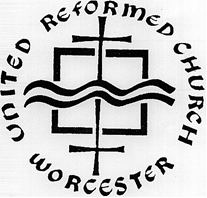 If you are unable to fulfil any of your duties, please make every effort to find someone to carry out the duty for you.*Watch Night service at 11.30 p.m. volunteers for any of these duties would be much appreciated.DateDoor Greeting, Books and OffertoryBible ReadingLay up CommunionServe CommunionBeadlePreacher6th NovChris TaylorLes KeaseNicky Neville-LeeSarah LodgeHelen Yare13th NovRoger MorrisMargaret MorrisMichael ClarkePat BerrymanRoger MorrisMargaret MorrisBrian McCluskieNicky Neville-Lee20th NovHelen YareElizabeth SmithBryan Neville-LeeRob PeacheyPeter Moody27th NovBrian McCluskieJean McCluskieMargaret DoddsMargaret DoddsTom CheesbroughSarah LodgeJeremy DaviesJohn Wright4th DecTom and Doreen CheesbroughPenny DavisNicky Neville-LeeMargaret Marshall11th DecRoger MorrisMargaret MorrisBetty ForrerNicky Neville-LeeBryan Neville-LeeNicky Neville-LeeDavid JamesDiane Cooksey18th DecAnn CookPenny DavisRoger MorrisSarah LodgeSinging Group24th Dec*Bryan Neville-LeeNicky Neville-LeeTwo Volunteers PleaseVolunteer PleaseNicky Neville-Lee25th DecChris TaylorLes KeaseBryan Neville-Lee Brian McCluskieJim Brown